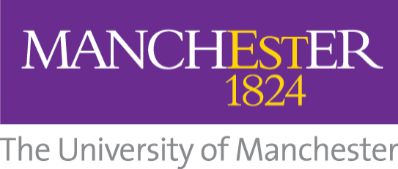 Mechanobiology and Biomechanics Forum: Membership Survey User/Group informationName of Member/Lab groupEmail address:Job title:School:Relevant Project Title(s):Associated members and email addresses (PhD students, PDRAs etc) Please provide a summary of the projects and research interests applicable to this forum.  Facility managers and technicians can indicate their expertise and available instrumentations (include appropriate webpage links if necessary). Please note, we aim to incorporate this information into the AMM webspace. Maximum 200 words Please provide a summary of the projects and research interests applicable to this forum.  Facility managers and technicians can indicate their expertise and available instrumentations (include appropriate webpage links if necessary). Please note, we aim to incorporate this information into the AMM webspace. Maximum 200 words Please detail any suggestions that can help improve research inclusivity and operational success of this forum. Please detail any suggestions that can help improve research inclusivity and operational success of this forum. 